一般社団法人日本溶射学会　溶射遺産申請書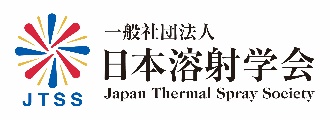 ※必ずご記入ください　　　　　　　　　　　　　　　　　　　　受付番号（学会記入）【カテゴリー】※該当するカテゴリーに○を付けてください．複数可（　）現存する歴史的な溶射装置、溶射関連試験機器、溶射された象徴的な建造物、構造物、機器（　）技術的な独創性・新規性により溶射技術に革新をもたらした溶射関連機器（　）溶射の施工・試験技術の進歩に著しく寄与した溶射関連機器（　）溶射業界の発展に著しく寄与した溶射関連機器（　）技術的な独創性・新規性により革新をもたらした溶射された初期製品（被溶射物）（　）溶射技術に関する歴史的意義のある溶射関連文書類（写真，動画も含む）、溶射技術に発展に寄与した論文掲載のデータ（ふりがな）名　　　称※：欧文名称（ある場合のみ英語で記載）：所在地（所属・郵便番号・住所・電話・FAX・電子メール）※管理者（照会できる者）　氏名※：連絡先（所属・郵便番号・住所・電話・FAX・電子メール）※所有者　氏名※　連絡先（所属・郵便番号・住所・電話・FAX・電子メール）※著作権　（有・無）　所有者　連絡先（所属・郵便番号・住所・電話・FAX・電子メール）申請理由：文化財指定・登録　　（　無・有　）（国・県・市・町・村　　　　　　年指定・登録）他学協会の遺産認定　（　無・有　）（学協会名：　　　　　　　　　　，　　　年指定・登録）遺産の現状：a）全体を保存公開，　b）一部を保存公開，　c）保存検討中（保管，非公開）　　　　　　d）使用中　　，e)放置　　，f)廃棄・売却予定　　g)その他（　　　　　　　　　）概　要（特徴※・由来※・変遷・大きさ（縦横高さ）※・重さ　必ず写真を添付ください※（撮影者・撮影年月日・場所）学会への要望（ある場合）添付資料一覧（ある場合）１)２)申請・推薦（代表者）※提出年月日※（西暦）　　　　年　　　月　　日（西暦）　　　　年　　　月　　日（西暦）　　　　年　　　月　　日申請者・推薦者連絡先（所属・郵便番号・住所）※申請者・推薦者連絡先（所属・郵便番号・住所）※申請者・推薦者連絡先（所属・郵便番号・住所）※会員資格□正会員□学生会員申請者・推薦者連絡先（所属・郵便番号・住所）※申請者・推薦者連絡先（所属・郵便番号・住所）※申請者・推薦者連絡先（所属・郵便番号・住所）※会員資格□法人会員（　　　　　　　　　　）□法人会員（　　　　　　　　　　）電話※：　　　　　　　　　　　　　　　　　　　，電子メールアドレス※：電話※：　　　　　　　　　　　　　　　　　　　，電子メールアドレス※：電話※：　　　　　　　　　　　　　　　　　　　，電子メールアドレス※：電話※：　　　　　　　　　　　　　　　　　　　，電子メールアドレス※：電話※：　　　　　　　　　　　　　　　　　　　，電子メールアドレス※：電話※：　　　　　　　　　　　　　　　　　　　，電子メールアドレス※：